ПРОТОКОЛ № 9Первенство России 2019 года по футболу среди лиц с заболеванием ЦП  Стадион « Кировец » г. Тихвин                                                        « 06 » октября  2019 года.  Начало в  14  часов 00 минут. Освещение  Естественное.            Количество зрителей  100 чел.Результат  матча     6-1     в пользу  команды  «Спартак» (Москва).                                                                   Первой половины   1-0  в пользу  команды  «Спартак» (Москва). Официальные   представителиПредупреждения игрокам ( Фамилия, Имя,   номер   игрока,     команда,    время,   причины   ) :Удаления       игроков     (  Фамилия, Имя,    номер    игрока,     команда,     время,     причины  ) :Извещение о подаче протеста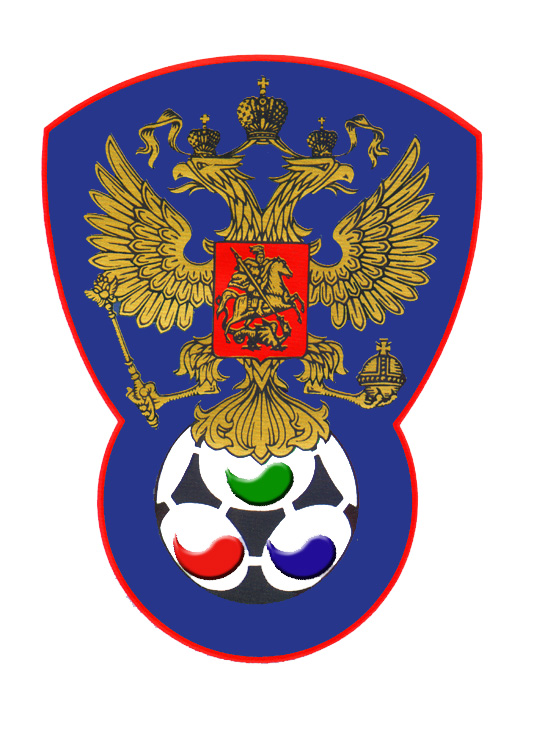 ВСЕРОССИЙСКАЯ ФЕДЕРАЦИЯФУТБОЛА ЛИЦ С ЗАБОЛЕВАНИЕМ ЦП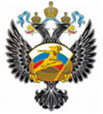 Республика ТатарстанСпартак (Москва)Судейская бригадаФамилия , ИмяФамилия , ИмяКатегорияКатегорияГородГлавный  судьяКазарцев ВасилийКазарцев Василийв/кв/кСанкт-ПетербургПомощник № 1Жвакин ДмитрийЖвакин Дмитрийв/кв/кЛен.обл.Помощник № 2 Алексеев АлексейАлексеев Алексей1/к1/кСанкт-ПетербургРезервный судьяАньчков ДенисАньчков Денис1/к1/кЛен.обл.КрасныеКрасныефутболкифутболкиБелыеБелыеКрасныеКрасныегетрыгетрыБелыеБелые№ФамилияИмяКлЗМЗаменыЗамены№ФамилияИмяКлЗМЗаменыЗамены№ФамилияИмяКлЗМ№мин№ФамилияИмяКлЗМ№мин1ШвейкинДаниил11НиколаевСергей26ЗагидуллинАйнур13НоздрачевВалерий39237АхметшинАйнур34АверинСергей128Попов Сергей215ГаращукАртем222111ВалеевДинар27ВоробьевАндрей2113ГалиахметовАзамат18СамотинКирилл2126ГасымовЭльчин2274011НаместниковАлександр239ШакировАйдар12ВойташукИван2+1,127ЗайнулинТимур19ТитовДаниил35ХакимуллинБулат14ГабитовДамир1№Фамилия  и  инициалыДолжность№Фамилия  и  инициалыДолжность1Забиров И.М.Тренер1Морозов В.И.Тренер22Аверин Сергей № 4 «Спартак» (Москва) на 26 мин – грубая игра.НетНе поступалоГлавный судья_______________         (Казарцев В.)                  подписьфамилия и инициалыПодпись представителя принимающей команды_______________          (Забиров И.)                  подписьфамилия и инициалыПодпись представителя команды гостей_______________          (Морозов В.)                  подписьфамилия и инициалы